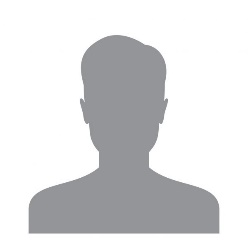 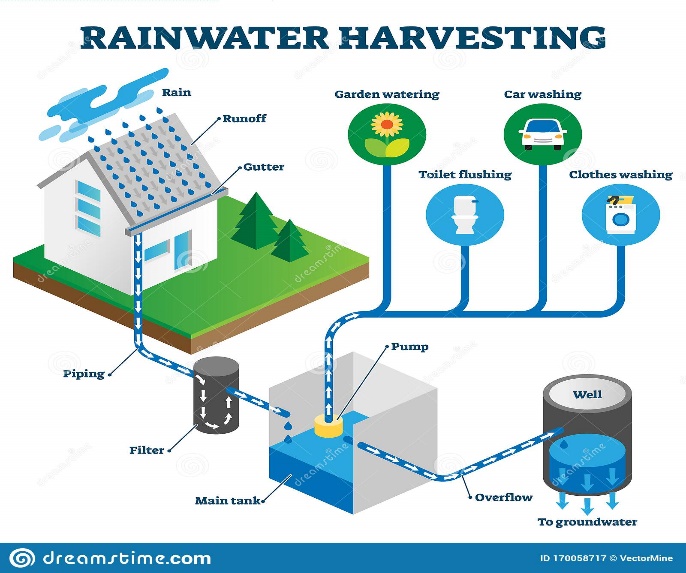 PropertiesLocation ALocation BLocation CSpecific Gravity2.771.721.86Water absorption (%)0.812.310.78Permeability (cm/s)5.495.340.29